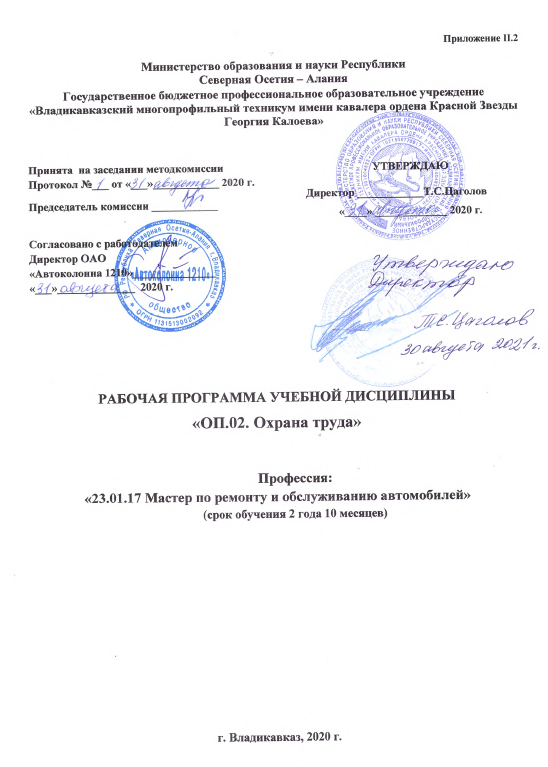 Приложение II.2Министерство образования и науки РеспубликиСеверная Осетия – АланияГосударственное бюджетное профессиональное образовательное учреждение«Владикавказский многопрофильный техникум имени кавалера ордена Красной Звезды Георгия Калоева»РАБОЧАЯ ПРОГРАММА УЧЕБНОЙ ДИСЦИПЛИНЫОП.02. Охрана трудаПрофессия: «23.01.17 Мастер по ремонту и обслуживанию автомобилей»(срок обучения 2 года 10 месяцев)г. Владикавказ, 2020 г.	Рабочая программа учебной дисциплины разработана на основе примерной программы, зарегистрированной в государственном реестре примерных основных образовательных программ 31.05.2017 г. под номером  23.01.17-170531 и Федерального государственного образовательного стандарта среднего профессионального образования по профессии  23.01.17 Мастер по ремонту и обслуживанию автомобилей, входящей в состав укрупненной группы профессий 23.00.00 Техника и технологии наземного транспорта.Организация -  разработчик:Государственное бюджетное профессиональное образовательное учреждение «Владикавказский многопрофильный техникумимени кавалера ордена Красной Звезды Георгия Калоева» г. Владикавказа РСО – Алания.Разработчики:Опарина Наталья Васильевна, методист ГБПОУ ВМТ им. Г. Калоева г. Владикавказа РСО – Алания;Гутиев Казбек Николаевич, преподаватель ГБПОУ ВМТ им. Г. Калоева г. Владикавказа РСО - АланияРазработчики от работодателей:Ахполов Чермен Мурадиевич, главный инженер ОАО «Автоколонна 1210»СОДЕРЖАНИЕ1. ОБЩАЯ ХАРАКТЕРИСТИКА РАБОЧЕЙ ПРОГРАММЫ УЧЕБНОЙ ДИСЦИПЛИНЫ    ОП.02 Охрана трудаМесто дисциплины в структуре основной профессиональной образовательной программыРабочая программа учебной дисциплины «Охрана труда» является обязательной частью общепрофессионального цикла основной образовательной программы в соответствии с ФГОС СПО по профессии 23.01.17 Мастер по ремонту и обслуживанию автомобилей.Учебная дисциплина «Охрана труда» наряду с учебными дисциплинами общепрофессионального цикла обеспечивает формирование общих и профессиональных компетенций для дальнейшего освоения профессиональных модулей.Цель и планируемые результаты освоения дисциплины:2. СТРУКТУРА И СОДЕРЖАНИЕ УЧЕБНОЙ ДИСЦИПЛИНЫ«ОП.02. Охрана труда»2.1. Объем учебной дисциплины и виды учебной работы2.2. Тематический план и содержание учебной дисциплины 3. УСЛОВИЯ РЕАЛИЗАЦИИ ПРОГРАММЫ УЧЕБНОЙ ДИСЦИПЛИНЫ3.1. Для реализации программы учебной дисциплины должны быть предусмотрены следующие специальные помещения:Кабинет «Охрана труда»,оснащенный оборудованием:рабочее место для преподавателя,рабочие места по количеству обучающихся,макеты (средства индивидуальной защиты),комплект учебно-наглядных пособий «Охрана труда»,компьютер с лицензионным программным обеспечением.3.2. Информационное обеспечение реализации программыДля реализации программы библиотечный фонд образовательной организации должен иметь печатные и/или электронные образовательные и информационные ресурсы, рекомендуемых для использования в образовательном процессе 3.2.1. Печатные изданияСекерников В.Е. Охрана труда на предприятиях автотранспорта. – М.: Академия, 2018.2. Кланица, B.C. Охрана труда на автомобильном транспорте: учебное пособие / B.C. Кланица. — М.: Академия, 2015. - 176 с.3. Туревский, И.С. Охрана труда на автомобильном транспорте: учебное пособие / И.С. Туревский. — М.: ИД ФОРУМ, НИЦ ИНФРА-М, 2015. - 240 с.4. Графкина, М.В. Охрана труда. Автомобильный транспорт: учебное пособие/ М.В. Графкина. — М.: Академия, 2014. - 176 с.3.2.2. Электронные издания (электронные ресурсы)1.http://norma.org.ua/document/regulations_ohrana_truda/otraslevie/toi_r/auto/37.php2. http://truddoc.narod.ru/sbornic/transport/22.htm3.2.3. Дополнительные источникиСборник типовых инструкций по охране труда для основных профессий рабочих автотранспортных предприятий: ТОИ Р-200-01-95 – ТОИ Р-200-23-95. Утвержден Приказом Департамента автомобильного транспорта Минтранса РФ от 27 февраля 1996 года № 16. — СПб: Деан, 2007. -176 с. 4. КОНТРОЛЬ И ОЦЕНКА РЕЗУЛЬТАТОВ ОСВОЕНИЯ УЧЕБНОЙ ДИСЦИПЛИНЫПринята  на заседании методкомиссииПротокол №___ от «___»____________ 2020 г.Председатель комиссии ____________                                УТВЕРЖДАЮДиректор ____________Т.С.Цаголов«____» _____________ 2020г.Согласовано с работодателемДиректор ОАО                                                 «Автоколонна 1210»_______________«___»______________  2020 г.ОБЩАЯ ХАРАКТЕРИСТИКА РАБОЧЕЙ ПРОГРАММЫ УЧЕБНОЙ ДИСЦИПЛИЫ4СТРУКТУРА И СОДЕРЖАНИЕ УЧЕБНОЙ ДИСЦИПЛИНЫ5УСЛОВИЯ РЕАЛИЗАЦИИ УЧЕБНОЙ ДИСЦИПЛИНЫ8КОНТРОЛЬ И ОЦЕНКА РЕЗУЛЬТАТОВ ОСВОЕНИЯ УЧЕБНОЙ ДИСЦИПЛИНЫ9КодПК, ОКУменияЗнанияПК 1.1- ПК 1.5,ПК 2.1- ПК 2.5,ПК 3.1- ПК 3.5,ОК 01- ОК 11-применять методы и средства защиты от опасностей технических систем и технологических процессов;-соблюдать безопасные условия труда в профессиональной деятельности.-воздействие негативных факторов на человека;-правовые, нормативные и организационные основы охраны труда в организации;-меры безопасности при работе с электрооборудованием и электрифицированными инструментами;-правила техники безопасности и охраны труда в профессиональной деятельности;-экологические нормы и правила организации труда на предприятиях. Вид учебной работыОбъем в часахСуммарная учебная нагрузка во взаимодействии с преподавателем36Объем учебной дисциплины36Самостоятельная работа–в том числе:в том числе:теоретическое обучение15лабораторные занятия –практические занятия 20Промежуточная аттестация1Наименование разделов и темСодержание учебного материала и формы организации деятельности обучающихсяОбъем в часахКоды компетенций, формированию которых способствует элемент программы1234Раздел 1. Опасные и вредные производственные факторыРаздел 1. Опасные и вредные производственные факторы10Тема 1.1.Воздействие негативных факторов на человекаСодержание учебного материала 4Тема 1.1.Воздействие негативных факторов на человекаВоздействие опасных и вредных производственных факторов на автотранспортных предприятиях на организм человека. Контролирование санитарно-гигиенических условий труда. Основные причины производственного травматизма и профессиональных заболеваний4ПК 1.1-1.5ПК 1.1-1.5ПК 1.1-1.5ОК 1-7ОК 9,10Тема 1.1.Воздействие негативных факторов на человекаПрактические занятия2Тема 1.1.Воздействие негативных факторов на человекаАнализ причин производственного травматизма и профессиональных заболеваний (практическое занятие)2Тема 1.2.Методы и средства защиты от технических систем и технологических процессовСодержание учебного материала 6Тема 1.2.Методы и средства защиты от технических систем и технологических процессовМеханизированные производственные процессы. Средства индивидуальной защиты и личной гигиены. Задачи и средства защиты6ПК 1.1-1.5ПК 2.1-2.5ПК 3.1-3.5ОК 1-7ОК 9,10Тема 1.2.Методы и средства защиты от технических систем и технологических процессовПрактические занятия4Тема 1.2.Методы и средства защиты от технических систем и технологических процессов1.Применение средств коллективной защиты 2Тема 1.2.Методы и средства защиты от технических систем и технологических процессов2.Применение средств индивидуальной защиты 2Раздел 2. Обеспечение безопасных условий труда в сфере производственной деятельностиРаздел 2. Обеспечение безопасных условий труда в сфере производственной деятельности18Тема 2.1.Безопасные условия трудаСодержание учебного материала14Тема 2.1.Безопасные условия труда1. Основные требования к территориям, производственным, административным и санитарно-бытовым помещениям. Вентиляция. Освещение производственных помещений. Отопление помещений14ПК 1.1-1.5ПК 2.1-2.5ПК 3.1-3.5ОК 1-7ОК 9,10Тема 2.1.Безопасные условия труда2. Электробезопасность автотранспортных предприятий. Действие электрического тока на организм человека. Пожарная безопасность и пожарная профилактика. Причины возникновения пожаров на автотранспортных предприятиях. Первичные средства пожаротушения14ПК 1.1-1.5ПК 2.1-2.5ПК 3.1-3.5ОК 1-7ОК 9,10Тема 2.1.Безопасные условия трудаПрактические занятия10Тема 2.1.Безопасные условия труда1.Определение предельно допустимой концентрации вредных веществ в воздухе рабочей зоны (практическое занятие) 2Тема 2.1.Безопасные условия труда2. Определение дымности отработавших газов (практическое занятие)2Тема 2.1.Безопасные условия труда3. Определение запылённости воздуха (практическое занятие)2Тема 2.1.Безопасные условия труда4. Оказание первой доврачебной помощи при поражении электрическим током (практическое занятие)2Тема 2.1.Безопасные условия труда5.Применение средств пожаротушения (практическое занятие)2Тема 2.2. Предупреждение производственного травматизма и профессиональных заболеваний на предприятиях автомобильного транспортаСодержание учебного материалаТема 2.2. Предупреждение производственного травматизма и профессиональных заболеваний на предприятиях автомобильного транспортаОсновные причины производственного травматизма и профессиональных заболеваний. Анализ травмоопасных и вредных факторов на рабочих местах Обучение работников автомобильно-транспортных предприятий безопасности труда4ПК 1.1-1.5ПК 2.1-2.5ПК 3.1-3.5ОК 1-7ОК 9,10Тема 2.2. Предупреждение производственного травматизма и профессиональных заболеваний на предприятиях автомобильного транспортаПрактические занятия2Тема 2.2. Предупреждение производственного травматизма и профессиональных заболеваний на предприятиях автомобильного транспортаОценка фактического состояния условий труда на рабочих местах (практическое занятие)2Раздел 3. Управление безопасностью трудаРаздел 3. Управление безопасностью труда8Тема 3.1.Правовые и нормативные основы охраны труда на предприятии.Содержание учебного материалаТема 3.1.Правовые и нормативные основы охраны труда на предприятии.1.Основные положения законодательства об охране труда на предприятии. Основополагающие документы по охране труда4ПК 1.1-1.5ПК 2.1-2.5ПК 3.1-3.5ОК 1-7ОК 9,10Тема 3.1.Правовые и нормативные основы охраны труда на предприятии.2.Система стандартов безопасности труда. Комплекс мер по охране труда4ПК 1.1-1.5ПК 2.1-2.5ПК 3.1-3.5ОК 1-7ОК 9,10Тема 3.2. Организационные основы охраны труда на предприятииСодержание учебного материалаТема 3.2. Организационные основы охраны труда на предприятииОрганизация работы по охране труда на предприятии. Служба охраны труда. Разработка мероприятий по охране труда на предприятии. Надзор и контроль за охраной труда на предприятии. Ответственность за нарушение охраны труда. Организация обучения, инструктажа и проверки знаний по охране труда работников предприятия. Виды инструктажа3ПК 1.1-1.5ПК 2.1-2.5ПК 3.1-3.5ОК 1-7ОК 9,10Тема 3.2. Организационные основы охраны труда на предприятииПрактическое занятие2Тема 3.2. Организационные основы охраны труда на предприятииИнструктаж слесаря по ремонту автомобиля 2Промежуточная аттестация 		Промежуточная аттестация 		1Всего:Всего:36Результаты обученияКритерии оценкиФормы и методы оценкизнать:-воздействие негативных факторов на человека;-правовые, нормативные и организационные основы охраны труда в организации;-меры безопасности при работе с электрооборудованием и электрифицированными инструментами;-правила техники безопасности и охраны труда в профессиональной деятельности;-экологические нормы и правила организации труда на предприятиях. Демонстрировать знание основных факторов вредных воздействий на организм человека, требований охраны труда, правил безопасной профессиональной деятельности, экологических нормативовТестирование уметь:-применять методы и средства защиты от опасностей технических систем и технологических процессов;-соблюдать безопасные условия труда в профессиональной деятельности.Применение методов и средств защиты от опасных воздействийЭкспертная оценка результатов деятельности студентов при выполнении и защите практических заданий